GREAT BADDOW CRICKET CLUB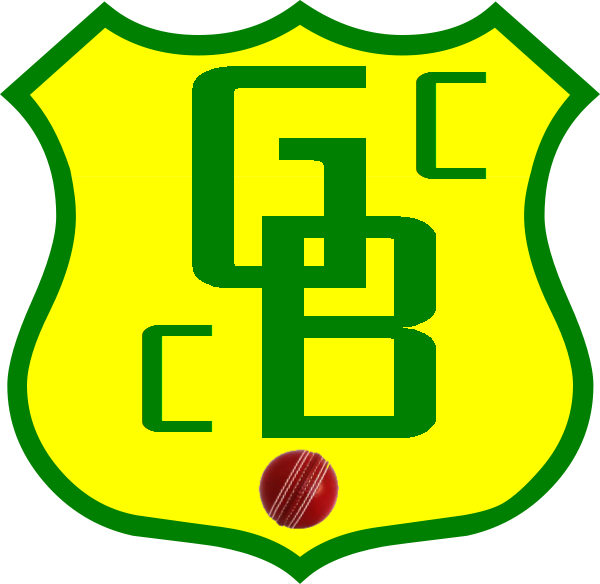 CLUB RULES&POLICIESREVISED AND ADOPTED AT THE AGM 2022November 2022CONTENTSTITLE ANDPURPOSEThe Club shall be known as "The Great Baddow Cricket Club" hereinafter stated as "the Club". The purposes of the Club are to promote and provide facilities for the amateur sport of cricket in Great Baddow and community participation in the same.HEADQUARTERSThe Club Headquarters shall be the Community Centre at the Great Baddow Recreation Ground;COLOURSThe Club colours shall be green and gold.MEMBERSHIPMembership of the Club shall be open to anyone interested in the sport on application regardless of sex, age, disability, ethnicity, nationality, sexual orientation, religion or other beliefs. However, limitation of membership according to available facilities is allowable on a non- discriminatory basis.The Club may have different classes of membership and subscription on a non-discriminatory and fair basis. The Club will keep subscriptions at levels that will not pose a significant obstacle to people participating.Members shall consist of:-Life Members: Members who, having given outstanding service to the Club, have been elected by a majority vote at an Annual General Meeting.Playing Members: Being those who have paid the current year’s annual subscription inaccordance with Rule 12.Honorary Members: Who shall be President, Vice Presidents, Chairman, Secretaries, Treasurer, Ground Representative, Youth Development Manager, Head Coach, Welfare Officer, Umpires and Scorers.Social Members: Members families and friends of the Club.Long Service Members: Members who have given 20 years continuous service to the Club.At the Club Committee's discretion, members who have given 20 years in total of interrupted service may also be considered for long service status.OFFICERSThe Officers of the Club shall consist of the President, Vice-Presidents, Chairman, General Secretary, Fixtures Secretary, Equipment Secretary, Ground Representative, Treasurer, Youth Development Manager, Head Coach, Welfare Officer, Fund Raising Officers, Club Captain and Captains and Vice-Captains of all senior teams. The Officers of the Club, excluding the President, Vice-Presidents and Vice-Captains, shall form the nucleus of the Club Committee.5.2 Standing Captains and Vice Captains of all senior team shall not be eligible for the role    of Club Captain.MATCH OFFICIALS ANDAUDITORSElection of umpires, scorers and auditors shall take place at the AGM and shall be by a show of hands. No prior nominations shall be necessary, but members proposing and seconding such officials shall ascertain they are prepared to stand.SUBSCRIPTIONSThe annual subscription for each adult playing member of 18 years of age or more, on or         before the last Saturday in April preceding the current season, shall be as recommended by the Club Committee and approved by a majority vote by those attending the AGM. Each  junior member under the age of 18 on the aforementioned Saturday and students in the adult category outlined above, who are attending a recognised educational institute full time, shall pay a reduced subscription of 50% of the established adult subscription. Subscriptions are payable by 30thApril.Those members paying their subscriptions on or before 30th April will be selected before any player who has not paid his subscription.A player joining the Club and playing their first game for the Club after 30th June in any season shall pay half the sums established in accordance with Rule 12.1. No player who would be required to pay the adult subscription shall be considered for selection after playing five Club fixtures unless he has paid the appropriate subscription.MATCHFEESIn addition to the annual subscription, a match fee on all participating members in each match shall be paid by members on the day of the match, the fee to be decided by the Club Committee. The fee which shall be listed in the fixture card will apply to all matches.It shall be the responsibility of the Captain of the day for each team to collect the appropriate match fees, although the collection can be delegated. Any charges for teas made by opposing clubs shall be deducted from the total match fees collected. Similarly, any charges made to opposing clubs shall be added to the total match fees collected.All those participating in a match are expected to pay the appropriate fee on the day of the match. Those failing to do so shall at the Selection Committee’s discretion render themselves liable to exclusion from further selection until the fee is paid.All monies due shall be recorded and passed to the Treasurer at the earliest opportunity.Any disputes shall be referred to the Club Committee, whose decision on such disputes shall be final.SELECTIONCOMMITTEEThe Selection Committee shall normally meet on Monday evenings not later than21.00 hours and shall consist of the Club Captain, Captains, Vice-Captains of all senior teams, the Head Coach and the Youth Development Manager. The Captains are responsible for notifying players of their selection.Where a Monday falls on a Bank Holiday the Selection Committee shall meet on the following Tuesday, not later than 21.00 hours.The duties of the Selection Committee shall be to select the required number of teams for the ensuing weekend. Where practical, and with due consideration to playing members availability, the Selection Committee shall give preference to those members who have shown loyalty to the Clubby:being a fully paid-up member in accordance with Rule12.being in regular attendance at practice sessions.being helpful in other ways towards the Club's efficient functioning.As a result of this consideration, the Selection Committee shall endeavour to ensure that such members participate in a least one match during the ensuing weekend.The Selection Committee shall have powers to enroll temporary playing members if a sufficient number of playing members is not available.Each member of the Selection Committee shall be entitled to express an opinion in the selection of all teams. The Club Captain shall be the Chairman of the Selection Committee and he shall settle any dispute or disagreement regarding the selection of any team.AWARDSCOMMITTEEThe Awards Committee shall meet soon after the closing of each season and shall consist of the retiring Club Captain, Captains and Vice-Captains of all senior teams, the Head Coach and Youth Development Manager. The Meeting shall be chaired by the Club Captain who, if necessary, shall have the casting vote. The General Secretary may also attend to take notes. Their duties will be to assess the performance of members who have, in the past season, drawn attention to themselves in one or more of the following ways:For an outstanding performance in batting, bowling or fielding either in one match, or   throughout the season as a whole.By exceptional helpfulness and good service to the Club.For any other reason deemed worthy by the Awards Committee.Having so assessed, the Awards Committee shall:Nominate the member they consider to have given the most outstanding performance as detailed in Rule 16.1 above, to receive the B.A. Copsey Award. However, if the Awards Committee decide there is no suitable playing performance worthy of the B.A. Copsey Award, consideration may be given to making the Award for a non-playing performance, (see also Rule 16.6). Having been so recognised, that member will not be eligible to receive the Award for a further 3 clear years.Nominate the most promising player under the age of 21 (on the first day of May in that year) to receive the Reg Stebbing Cup. The Nominee will hold the trophy for one year and then return it to the Club. Having so been recognised, that member will not be eligible to receive the Award again.Nominate the member they consider should receive the Harold King Bowling Award. This shall be to the bowler who has either achieved the best individual match bowling performance or has consistently achieved an outstanding level of performance.Nominate the member they consider should receive the Dave Ellmore Batting Award. This shall be to the batsman who has either achieved the best individual match batting performance or has consistently achieved an outstanding level of performance.Nominate the member they consider should receive the Harry Taylor Fielding Award. This shall be to the fielder who has either achieved the best individual match fielding performance or has consistently achieved an outstanding level of performance.Nominate the member they consider should receive the Vic Taylor Award. This shall be to the First Eleven player who has performed well under categories detailed in Rules 16.1 and16.2.Nominate the member they consider should receive the John Caton Award. This shall be to the Second Eleven player who has performed well under categories detailed in Rules 16.1 and 16.2. As a guide to the definition of a Second Eleven player, the member should have played in at least 30% of the total of all Saturday and Sunday Second Eleven matches played in any one season or 50% of all Saturday Second Eleven matches in the absence of a regular Sunday Second Eleven.Nominate the member they consider should receive the Andy Nelson-Cole Award. This shall be to the Third Eleven player who has performed well under categories detailed in Rules 16.1 and 16.2. As a guide to the definition of a Third Eleven player, the member should have played in at least 50% of all Third Eleven matches played in any one season.Nominate the member they consider should receive the Dave Haley Award. This shall be to the Fourth Eleven player who has performed well under categories detailed in Rules 16.1 and 16.2. As a guide to the definition of a Fourth Eleven player, the member should have played in at least 50% of all Fourth Eleven matches played in any one season. Nominate the member they consider should receive the Derek Wiseman Award. This shall be to the Sunday Eleven player who has performed well under categories detailed in Rules 16.1 and 16.2. As a guide to the definition of a Sunday Eleven player, the member should have played in at least 50% of all Sunday Eleven matches played in any one season. Award a suitable trophy to any member achieving Long Service Membership status (see Rule 4). At the Club Committee’s discretion, the completion of a further 20 years continuous or interrupted service by an existing long service member should also be suitably recognised. Award a suitable trophy in respect of any other act by a member on behalf of the Club that the Awards Committee deems worthy of recognition.With the exception of the Award for the Reg Stebbing Cup (Rule 16.4.2), no award shall be made to any member before he has completed two seasons as a fully paid up member.If the Awards Committee considers that performances qualifying for consideration during the season do not merit any one or all of the Awards, then they shall declare as such and the year remain devoid of an awardee.EQUIPMENT AND GROUND RESPONSIBILITIESEquipment SecretaryThe duties of the Equipment Secretary shall be as listed below:To examine regularly the playing equipment and make decisions on repairs and the purchase of minor items, the latter being in conjunction with the Treasurer and appropriate team Captain(s). Any proposal for the purchase of major equipment (i.e. cost totaling more than £60) should be referred to the Club Committee of which, for this purpose, three plus the General Secretary and Treasurer shall be deemed to form a quorum.To examine regularly the Club's fixed assets, e.g. sight screens, scoreboard, practice nets, chairs etc., and make decisions on repairs and purchases as detailed in above.To obtain the stock of match balls and to ensure that they are issued to team Captains "as required".To ensure that Captains retain and return used balls for practice sessions, for "pre- match" practice, or for use as match spares.To arrange for the updating of the honours boards, as soon as possible after the AGM.Ground RepresentativeThe duties of the Ground Representative shall be as listed below:To liaise with team Captains on the selection and preparation of pitches for the forthcoming weekend.To liaise with the Clerk to the Great Baddow Parish Council and on a regular basis (at least twice weekly during the playing season) with the Grounds ManagerTo ensure that the best possible outfield is produced.To ensure that the practice facilities are maintained to an acceptable standard.PLAYERS CODE OFCONDUCTThe player shall agree to:Work towards the attainment of his or her potentialArrive at the match venue, whether it be home or away, at a time determined by the Selection Committee.Respect the wishes of the Club Captain and other Officers at all times.Listen to and take on board guidance given by Club coaches.Practice the techniques and skills taught by the coaches and attempt to apply them in matches.Abide by the spirit, as well as the letter, of the Laws of cricket.Accept the umpire’s decision at all times and not show any dissent.Dress in all white and endeavour to wear Club colours e.g. Club sweaters and caps when playing for the Club.Behave in an appropriate manner when representing the Club.Not play for the Club whilst under the influence of any substance which may impair their performance or compromise their safety or the safety of others.Play cricket in a competitive manner but maintain the highest standards of sportsmanship.Accept victory and defeat with dignity and grace.Not use foul or abusive language on or off the field.Not attempt to intimidate or deliberately distract opponents by acts of gamesmanship or aggressive behaviour.Abide by the ethos contained in the MCC ‘Spirit of Cricket’.Treat all players as they would like to be treated.Co-operate with coaches, team-mates and opponents – remember that without them there would be no game.Be proud of their Club and represent its name to the highest standards at all times.Remember playing cricket is fun – don’t do it simply to please parents and coaches.All members are expected to put the Club, or their team, before the individual.All members shall treat the Club’s equipment with respect and endeavour to preventdamage by outside influences.Social media and networking web sites, whether private or public, will only be used to promote the Club and to organise and arrange teams and events. Anti-social, abusive, discriminatory or derogatory comments aimed at any individual within the Club or towards any other club, organisation or individual on such sites will not be tolerated and disciplinary action will automatically be taken by the committee.PARENTS/GUARDIANS CODE OFCONDUCTIt is expected that the Parents/Guardians agree to:Encourage and help their son/daughter meet targets, including abiding by this Code of Conduct.Support their son/daughter without pressure, praise good work and refrain from criticizing lapses.Know and understand why their son/daughter is playing bearing in mind that the objective of Great Baddow Cricket Club is to provide a high quality learning environment, to improve techniques, but above all to encourage enjoyment of the sport.Set a good example to their son/daughter.Respect the opportunity given to their son/daughter.Communicate with the coaches, keeping them informed about matters affecting their son/daughter.Refrain from coaching or interfering with the coaching of their son/daughter during any coaching session having entrusted the player to the Club for his or her cricketing development.When encouraging and supporting their son/daughter and the team, do so in a calm and controlled manner.Appreciate if they have any concerns they are entitled to approach the YouthDevelopment Manager and discuss any issues with him. If this doesn’t bring the matterto a satisfactory conclusion they may refer the matter to the Club Committee.COACHES CODE OFCONDUCTThe coaches shall agree to:Consider the well-being and safety of participants before the development of performance.Develop an appropriate working relationship with players, based on mutual trust and respect.Make sure all activities are appropriate to the age, ability and experiences of those taking part.Promote the positive aspects of the sport (e.g. fair play).Display consistently high standards of behavior and appearance.Follow all guidelines laid down by the ECB Coaches Association and the Club.Hold the appropriate, valid qualifications and insurance cover.Never exert undue influence over players to obtain personal benefit or reward.Never condone rule violations, rough play or the use of prohibitive substances.CLUB OFFICIALS & VOLUNTEERS CODE OFCONDUCTThe essence of good ethical conduct and practice is summarised below. All volunteers must:Consider the well-being and safety of participants before the development of performance.Develop an appropriate working relationship with performers, based on mutual trust and respect.Make sure all activities are appropriate to the age, ability and experience of those taking partPromote the positive aspects of the sport (e.g. fair play)Display consistently high standards of behaviour and appearanceFollow all guidelines laid down by the English & Wales Cricket Board and the ClubHold the appropriate, valid qualifications and insurance coverNever exert undue influence over performers to obtain personal benefit or rewardNever condone rule violations, rough play or the use of prohibitive substancesCLUB MEMBERS & GUESTS CODE OFCONDUCTAll Members and Guests will:Respect the rights, dignity and worth of every person within the context of CricketTreat everyone equally and not discriminate on the grounds of age, gender, disability, race, ethnic origin, nationality, colour, parental or marital status, religious belief, class or social background, sexual preference or political beliefNot condone, or allow to go unchallenged, any form of discrimination if witnessedDisplay high standards of behaviourPromote the positive aspects of Cricket e.g. fair playEncourage all participants to learn the Laws and rules and play within them, respecting the decisions of match officialsActively discourage unfair play, rule violations and arguing with match officialsRecognise good performance not just match resultPlace the well-being and safety of Young People above the development of performanceEnsure that activities are appropriate for the age, maturity, experience and ability of the individualRespect Young People’s opinions when making decisions about their participation in CricketNot smoke, drink or use banned substances whilst actively working with Young People in the Club.Not provide Young People with alcohol when they are under the care of the ClubFollow ECB guidelines set out in the “Safe Hands – Cricket’s Policy for Safeguarding Children’ and any other relevant guidelines issuedReport any concerns in relation to a Young Person, following reporting procedures laid down by the ECBIn addition to the above, all Club Officers and Appointed Volunteers will:Hold relevant qualifications and be covered by appropriate insuranceAlways work in an open environment (i.e. avoid private or unobserved situations and encourage an open environment)Inform Players and Parents of the requirements of CricketKnow and understand the ECB’s ‘Safe Hands – Cricket’s Policy for Safeguarding Children’JUNIOR CLUBRULESGreat Baddow Cricket Club is fully committed to safeguarding and promoting the wellbeing of all Its members. The Club believes that it is important that members, coaches, administrators and parents associated with the Club should, at all times, show respect and be encouraged to be open at all times and to share any concerns or complaints that they may have about any aspect of the Club with The Club Welfare Officer.As a member of Great Baddow Cricket Club you are expected to abide by the Club Rules and the following Junior Club rules:All members must play within the rules and respect officials and their decisions.All members must respect opponents.Members should keep to agreed timings for training and competitions or inform their coach or team manager if they are going to be late.Members must wear suitable kit for training and match sessions, as agreed with the coach/team manager.Members must pay any fees for training or events promptly.Junior members are not allowed to smoke on Club premises or whilst representing the Club at competitions.Junior members are not allowed to consume alcohol or drugs of any kind on the Club premises or whilst representing the Club.CHILD PROTECTIONPOLICYClub StatementAll children have the right to grow up protected from harmGreat Baddow Cricket Club has a duty of care to safeguard all children involved in the Club from harm. All children have a right to protection, and the needs of disabled children and others who may be particularly vulnerable must be taken into account. The Club will ensure a duty of care to all members of the Club by adopting and implementing the ECB Safe Hands, Welfare of Young People in Cricket policy, and any future versions of the policy.A child is defined as a person under the age of 18 (The Children Act 1989)Club AimsThe aim of the Club’s Child Protection Policy is to promote good practice:providing children and young people with appropriate and reasonable safety and protection whilst in the care of the Club;allow all members/volunteers to make informed and confident responses to specific child protection issues.Promoting good practiceAbuse can occur within many situations including the home, school and the sporting environment. A coach, official or Club member will have regular contact with young people and be an important link in identifying cases where they need protection. All suspicious cases of poor practice shall be reported following the guidelines in this document.All personnel shall be encouraged to demonstrate exemplary behaviour in order to protect themselves from false allegations, such as the following common sense examples of how to create a positive culture and climate:always work in an open environment (e.g. avoiding private or unobserved situations and encouraging open communication with no secrets)treating all young people equally, and with respect and dignityalways putting the welfare of each young person first, before winning and achieving goalsmaintaining a safe and appropriate distance from playersbuilding balanced relationships based on mutual trust which empowers children to share in the decision making processmaking cricket fun, enjoyable and promoting fair playkeeping up to date with technical skills, qualifications and insurance in sportinvolving Parents/Guardians where possible. Where groups have to be supervised in changing rooms, always ensure parents, teachers, coaches or officials work in pairsgive enthusiastic and constructive feedback rather than negative criticismsecuring parental consent in writing to act in loco parentis, if the need arises to administer emergency first aid and/or other medical treatmentkeep a written record of any injury that occurs, together with the details of any treatment givenrequesting written parental consent if Club officials are required to transport young people in their vehicles.Practices to be avoidedThe following shall be avoided except in emergencies. If cases arise where these situations are unavoidable it shall be with the full knowledge and consent of someone in charge in the Club or the child’s Parents/Guardians. (For example, a child sustaining an injury and needing to go to hospital, or a Parent/Guardian failing to arrive to pick up a child at the end of a session):avoid spending excessive amounts of time alone with children away from othersavoid taking and dropping off a child to an event The following shall never be sanctioned.engage in rough, physical or sexually provocative games, including horseplayallow or engage in any form of inappropriate touchingallow children to use inappropriate language unchallengedmake sexually suggestive or sexually abusive comments to a child, even in funreduce a child to tears as a form of controlallow allegations made by a child to go unchallenged, unrecorded or not acted upondo things of a personal nature for children that they can do for themselvesinvite or allow children to stay with you at your home unsupervised.Incidents that shall be reported/recordedIf any of the following occur you shall report this immediately to another colleague and record the incident and ensure the Parents/Guardians of the child are informed:if you accidentally hurt a playerif he/she seems distressed in any mannerif a player appears to be sexually aroused by your actionsif a player misunderstands or misinterprets something you have doneUse of photographic/filming equipment at cricket matches, practice sessions and Club social eventsClub members shall be vigilant and report any concerns to the Club Welfare Officer.Whilst there is no intention to prevent Club coaches using video equipment as a legitimate coaching aid, players and Parents/Guardians should be made aware that this is part of the coaching programme and such films should be stored safely. Young players shall be included in team photographs and photographs and videos of presentations and other social events unless this is expressly forbidden by their Parents/Guardians.Recruitment and training of coaches and other Club members in direct contact with young peopleThe Club recognises that anyone may have the potential to abuse children in some way and takes all reasonable steps to ensure unsuitable people are prevented from working with children.The Club Welfare Officer (CWO) shall be a member of the Club Management Committee.All coaches, umpires and Club members involved with the colts section will be required to complete a Criminal Records Bureau (CRB) form and make available their subsequent CRB reference number to the CWO.Other Club members shall be encouraged to complete a self-declaration form.All coaching staff are required to attend a recognised good practice and child protection awareness training workshop and to attend update training when necessary.Responding to allegations or suspicionsIt shall not be the responsibility of any Club member to decide whether or not child abuse has taken place. However, there shall be a responsibility to act on any concerns through contact with the appropriate authorities.The Club shall ensure all members that it will fully support and protect anyone, who in good faith reports his or her concern that a colleague is, or may be, abusing a child.Initially, all concerns should be addressed to the CWO or, in his absence, to his/her designated deputy. Any issues shall then be referred by the CWO to the Welfare Officer at the Essex County Cricket Board. Subsequent action or investigation should take place from there.ConfidentialityEvery effort shall be made to ensure that confidentiality is maintained for all concerned. Information shall be handled and disseminated on a need to know basis only. This shall include the following as considered appropriate by the Club:The CWOthe Parents/Guardians of the person who is alleged to have been abusedthe person making the allegationsocial services/policethe Essex County Cricket Board Welfare Office and England & Wales Cricket Board Child Protection Officerthe alleged abuser (and Parents/Guardians if the alleged is a child)In cases of alleged abuse, it shall not be the responsibility of the Club to approach the alleged abuser directly. If following consideration, the allegation is clearly about poor practice, the CWO may deal with it as a misconduct issue in accordance with the Club disciplinary procedures. (Rule 25).Information required about suspected abuseTo ensure that this information is as helpful as possible, a detailed record shall always be made at the time of the disclosure/concern, which shall include the following:the child’s name, age and date of birththe child’s home address and telephone number whether or not the person making the report is expressing their own concerns or those of someone elsethe nature of the allegation. Include dates, times, any special factors and other relevant informationmake a clear distinction between what is fact, opinion or hearsaya description of any visible bruising or other injuries, also any indirect signs, such as behavioural changesdetails of witnesses to the incidentsthe child’s account, if it can be given, of what has happened and how bruising orother injuries occurredascertain whether or not the Parents/Guardians have been contacted.If so, what has been said?If the child was not the person who reported the incident ascertain if the child been spoken to and if so, what has been said.ascertain if anyone has been alleged to be the abuser and if so record details.PRIORITYInterpretation of all the Rules must be consistent with the statutory requirements for CASCs (which means Community Amateur Sports Clubs as first provided for by the Finance Act 2002.)